My senses Name : Grade 1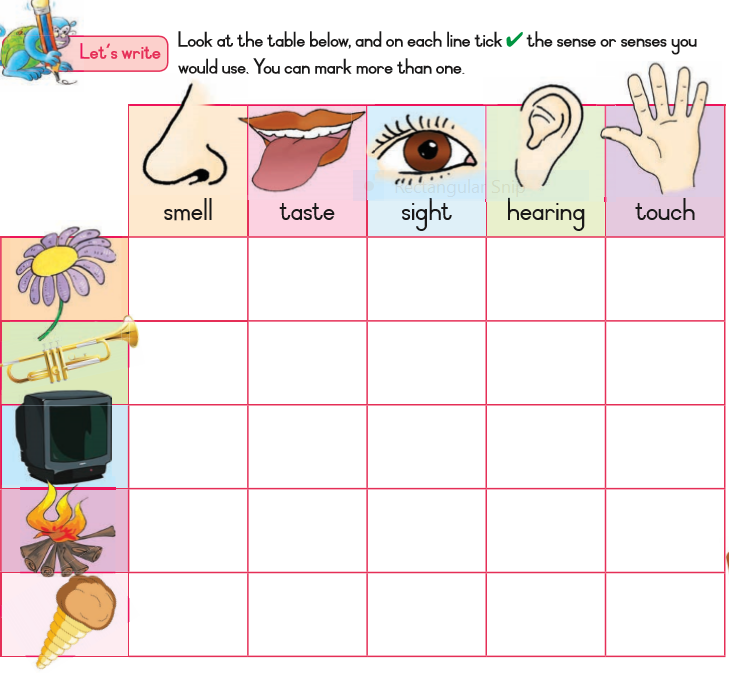 